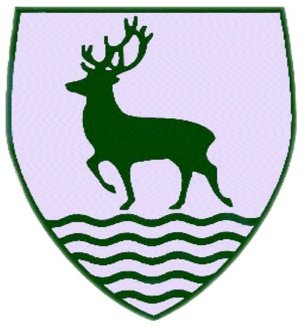 SIMON BALLE ALL-THROUGH SCHOOL  POLICY First Issue: 	March 2017Last Review:	March 2023Next Review:	March 2025Committee Responsible: Personnel The Professional Associations/Trade Unions have been consulted on this policy, and HfL recommends it for adoption1.	Introduction	42.	Scope and objectives	43.	Roles and responsibilities	43.1.	Governing Body	43.2.	Headteacher/ Senior management team/ recruiting managers	44.	Recruitment and selection process	54.1.	Recruitment panels	54.2.	Adverts and recruitment packs	54.3 Application forms	54.4	Shortlisting	54.5 Employment history and references	54.6 Online searches	64.7 Selection	75.	Pre-employment checks	75.1.	Secretary of State Prohibition Orders and Section 128 direction (teaching and management roles)	85.2.	Proof of identity, right to work in the UK, verification of qualifications and/or professional status and criminal records self-declaration	95.3.	Fitness to undertake the role	105.4.	Individuals who have lived or worked outside the UK	105.5.	Childcare disqualification declaration	116.	Single central record	127.	Induction	128.	Contractors and agency workers	129.	Volunteers	12Appendix 1 – Regulated Activity	14Appendix 2 – criminal record self-declaration form	15Appendix 3 – online search record (sample)	18Introduction	The safe recruitment of staff is the first step to safeguarding and promoting the welfare of children and young people in education. We are committed to safeguarding and promoting the welfare of the pupils in our care and expect all staff and volunteers to share this commitment.Scope and objectives The scope of this policy is to set out the minimum requirements of a recruitment process that aims to:attract the best possible applicants to vacancies on the basis of their merit, abilities and suitabilitydeter prospective applicants who are unsuitable for work with children or young peopleidentify and reject applicants who are unsuitable for work with children and young people.The objectives of this policy are as follows:to ensure that all applicants are considered equally and consistentlyto ensure that no applicant is treated unfairly on any grounds and specifically any protected characteristics as outlined in the Equality Act 2010to ensure compliance with all relevant legislation, recommendations and guidance including the statutory guidance published by the Department for Education (DfE),   Keeping children safe in education (KCSIE), the Prevent Duty Guidance for England and Wales (the Prevent Duty Guidance) and any guidance or code of practice published by the Disclosure and Barring Services (DBS)to ensure that we meet our commitment to safeguarding and promoting the welfare of children and young people by carrying out all necessary pre-employment checks.Roles and responsibilitiesGoverning Bodyto ensure we have effective policies and procedures in place for the recruitment of staff and volunteers in accordance with the DfE guidance and legal requirementsto monitor compliance with the above policies.Headteacher/ Senior management team/ recruiting managersto ensure safe recruitment practices are followed and make sure appropriate checks are carried out on all staff and volunteersto monitor contractor and agency compliance with this documentto promote the safeguarding of children and young people at every stage of the recruitment process.Recruitment and selection processRecruitment panelsIn accordance with KCSIE, we will ensure that at least one member of any interview panel has undertaken Safer Recruitment training and has kept this training up to date.Adverts and recruitment packs Advertisements for posts, whether in newspapers, journals or online, will include the statement:“… is committed to safeguarding children and young people. All post holders are subject to a satisfactory enhanced Disclosure and Barring Service (DBS) check.”Prospective applicants will be supplied, as a minimum, with the following:job description and person specificationour child protection policyour safer recruitment policy (this document)the selection procedure for the post.4.3 Application formsAll prospective applicants must fully complete an application form.  CVs will not be accepted in isolation as they do not contain the required information to support safer recruitment.We promote the practice of using anonymised application forms to manage unconscious bias.4.4	ShortlistingIf shortlisted, candidates will be asked to complete a criminal record self-declaration form where they will be required to declare all unspent cautions and convictions; and also, any adult cautions (simple or conditional), and spent convictions that are not protected as defined by the Rehabilitation of Offenders Act 1974 (Exceptions) Order 1975 (as amended in 2020).The relevant criminal record self-declaration form is attached at Appendix 2. Shortlisted candidates will be sent:Childcare Disqualification Declaration form (where applicable).Criminal Record Self-Declaration form (all).Full details of the selection process.4.5 Employment history and referencesA minimum of two references will be taken up and at least one of the references will be obtained from the candidate’s current or most recent employer and will be sought directly from the referee.We will explore any discrepancy or gaps in employment identified through references during the interview where possible or, at least, before any offer of employment. This includes references for internal candidates.If a candidate is moving from another employer, the reference must be from the Headteacher/Principal or another senior colleague (in the absence of a Headteacher) and not from a colleague.Open references or testimonials provided by the candidate will not be accepted.Where necessary, referees will be contacted by telephone or email to clarify any anomalies or discrepancies and verify the source of the reference. This contact will then be recorded on our Single Central Record for successful candidates.Where necessary, previous employers who have not been named as referees will be contacted to clarify any anomalies or discrepancies. A detailed written note will be kept of such exchanges.Referees will always be asked specific questions about:the candidate’s suitability for working with children and young peopleany disciplinary warnings, including time-expired warnings, that relate to the safeguarding of childrenthe candidate’s suitability for this post.Candidates are not automatically entitled to see their employment references.4.6 Online searchesWe may as part of our recruitment process undertake online searches regarding applicants. This is intended to identify any incidents or issues that have happened, and are publicly available online, which we might want to explore with an applicant at interview.Where we do an online search, we will consider the following points:for this to be carried out after shortlisting so it cannot be part of the decision to invite to interview for candidates to be made aware of this search at the point of being invited to interviewfor the search to be based upon an agreed set of criteria (a sample Online Search Record can be found in Appendix 3)concentrating on professional information that sits within the public domain, and applied consistently for all candidates for the parameters of the search to be agreed in advance (by us) and applied consistently for all candidates (which platforms, which search criteria, which dates) for the searches to all be carried out by the same person. Where possible by someone who will not be involved in the subsequent interviews/ decision makingfor the completed form to be shared with the panel as soon as possible in order for any concerns raised to be properly incorporated into the interview questions, giving the candidate an opportunity to respond.Wherever practicable searches will be undertaken using employer devices and accounts.4.7 SelectionSelection techniques will be determined by the nature and duties of the vacant post and may include a variety of methods. We will conduct interviews in a face-to face manner (which could be via remote methods using video conferencing software, such as Microsoft Teams or similar, if face to face is not practical). Telephone interviews may be used at the short-listing stage.During the interview process candidates will be required to:give a satisfactory explanation of any gaps in employmentprovide a satisfactory explanation of any anomalies or discrepancies in the information available to recruitersdeclare any information that is likely to appear on a DBS check (via the criminal record self-declaration form)provide a childcare disqualification declaration form if and when requireddemonstrate their capacity to safeguard and protect the welfare of children and young peopledemonstrate how they meet the job description and person specificationall applicants who are invited to interview will be asked to bring original evidence of their identity, address, right to work in the UK, relevant qualifications and a completed Criminal Convictions Self-Declaration form.  Pre-employment checksAny offer of appointment made to a successful candidate, including anyone who has lived or worked abroad, must be conditional on the satisfactory completion of the necessary pre-employment checks and we will:Verify a candidate’s identity, it is important to be sure that the person is who they claim to be, this includes being aware of the potential for individuals changing their name. Best practice is checking the name on their birth certificate, where this is available. Further identification checking guidelines can be found here. Obtain (via the applicant) an enhanced Children’s Workforce DBS certificate including barred list information for those who will be working in regulated activity; and an Enhanced Children’s Workforce DBS (without the barred list check) for anyone who is working for us but is not working in regulated activity (see Appendix 1)Obtain a separate barred list check if an individual will start work in regulated activity before the DBS certificate is available. We will also carry out a risk assessment if candidates will be starting work prior to a DBS certificate being availableSeparate barred list checks must only be carried out in the following circumstances: For newly appointed staff who are engaging in regulated activity, pending the receipt of an Enhanced Certificate with Barred List information from the Disclosure and Barring Service (DBS) (and where all other relevant checks have been carried out); or, Where an individual has worked in a post in a school or college that brought them into regular contact with children or young persons which ended not more than three months prior to that person’s appointment to the organisation (and where all other relevant checks have been carried out). Ensure all shortlisted candidates have completed a Criminal Record self-declaration form disclosing any relevant convictions (see Appendix 2).Verify the candidate’s mental and physical fitness to carry out their work responsibilities.  A job applicant can be asked relevant questions about disability and health in order to establish that they have the physical and mental capacity for the specific role - see paragraph 5.3.Verify the candidate’s right to work in the UK. Advice on this can be found on the Gov.uk website. Since 1 July 2021 candidates from an EEA Country are required to provide evidence of having obtained settled status under the EU Settlement Scheme.  Since January 2021, any overseas external candidates must apply for a VISA via the New Points Based Immigration Scheme.If the candidate has lived or worked outside the UK, make any further checks we feel are appropriate which would include an overseas police check - see paragraph 5.4.Verify professional qualifications as appropriate by viewing original certificates.  The Teacher Services system should be used to verify any award of qualified teacher status (QTS) and the completion of teacher induction or probation.Ensure the candidate is checked against the prohibition from teaching orders – see paragraph 5.1.Ensure the candidate is checked against the prohibition from management roles (section 128) check where applicable (part of barred list check for those in regulated activity) - see paragraph 5.1.Ensure the candidate completes a childcare disqualification declaration (where appropriate) – see paragraph 5.5.Secretary of State Prohibition Orders and Section 128 direction (teaching and management roles)In all cases, where an applicant is to undertake a teaching role of any kind (this may include non-teaching staff if they plan, prepare and deliver lessons and assess and report on pupils without supervision of a qualified teacher) a Prohibition Order check will be made. It is anticipated that this will be performed at the shortlisting stage, but it will, in any case, be carried out before any unconditional offer of employment is made.The above activities do not amount to “teaching work” if they are supervised by a qualified teacher. If in any doubt or if the candidate has taught previously, or may teach in the future, the check will be undertaken.Prohibition orders prevent a person from carrying out teaching work in schools, sixth form colleges, 16 to 19 academies, relevant youth accommodation and children's homes in England. A person who is prohibited from teaching must not be appointed to work as a teacher in such a setting. Prohibition orders are made by the Secretary of State following consideration by a professional conduct panel convened by the Teaching Regulation Agency (TRA). Pending such consideration, the Secretary of State may issue an interim prohibition order if it is considered to be in the public interest to do so. A Section 128 direction prohibits or restricts a person from taking part in the management of an independent school, including academies and free schools. An individual who is subject to a section 128 direction is unable to:take up a management position in an independent school, academy, or in a free school as an employeebe a trustee of an academy or free school trust; a governor or member of a proprietor body of an independent schoolbe a governor on any governing body in an independent school, academy or free school that retains or has been delegated any management responsibilities.A person prohibited under section 128 is also disqualified from holding or continuing to hold office as a governor of a school as stated in Keeping children safe in education and the DfE Governance Handbook.We will use the TRA’s Employer Access service to make prohibition, direction, restriction, and children’s barred list checks (Teaching Regulation Agency (education.gov.uk).Further information about obtaining a DfE Sign-in account and using the Employer Access service to carry out a range of ‘teacher status checks’ including verification of qualified teacher status (QTS) and the completion of teacher induction or teacher probation can be found here.Where the candidate will be engaging in regulated activity, a DBS barred list check will also identify any section 128 directions.Since 1 January 2021, TRA checks have been for UK Citizens only and therefore we may need to arrange for these checks to be carried out in the relevant country for overseas applicants (including those from the EEA). Proof of identity, right to work in the UK, verification of qualifications and/or professional status and criminal records self-declarationAll shortlisted candidates invited to attend an interview will be required to bring their identification documentation such as passport, birth certificate, driving licence etc. with them as proof of identity/eligibility to work in the UK, in accordance with the Immigration, Asylum and Nationality Act 2006 and DBS Code of Practice Regulations (including evidence of settled status as required) and to complete the Criminal Records Self Declaration form (See Appendix 2).Good quality photocopies of all documents will be taken. These will then be signed and dated by the person who has evidenced the originals and the copy should state this - “originals seen, and identity confirmed” Successful Candidates: all documents will be stored securely on the employee file for audit and inspection purposes, including any relevant risk assessments.Unsuccessful Candidates: all documents will be kept securely for no later than 6 months after the recruitment process has been concluded.  After which they will be destroyed securely.Please note that the legislation surrounding what information is disclosed in an Enhanced and Standard DBS certificate changed on 28 November 2020 and as a result, an employer may not receive full details of a candidate’s criminal history due to the changes to filtering.  However, in accordance with safeguarding, an employer is still legally entitled to ask shortlisted candidates to disclose their criminal history, however this no longer includes final warnings, cautions, and reprimands.  Further guidance on this can be found in the NACRO guidance here.In addition, applicants must be able to demonstrate that they have obtained any academic or vocational qualification required for the position and claimed in their application form.Fitness to undertake the roleA confidential pre-employment health questionnaire must be completed to verify the candidate’s mental and physical fitness to carry out their work responsibilities. A successful candidate can be asked relevant questions about disability and health in order to establish whether they have the physical and mental capacity for the specific role once an offer of employment has been made.  Confidential pre-employment checks will be carried out by our Occupational Health provider. Individuals who have lived or worked outside the UKCandidates who have lived or worked outside the UK must undergo the same checks as all other staff. In addition, we must make any further checks so that any relevant events that occurred outside the UK can be considered. The Home Office guidance on criminal records checks for overseas applicants can be found here. Following the UK’s exit from the EU, we are expected to apply the same approach for any individuals who have lived or worked outside the UK regardless of whether it was in an EEA country or the rest of the world.These checks could include, where available:Criminal records check for overseas applicants - Home Office guidance can be found on GOV.UK; and for teaching positions obtaining a letter (via the applicant) from the professional regulating authority in the country (or countries) in which the applicant has worked confirming that they have not imposed any sanctions or restrictions, and or that they are aware of any reason why they may be unsuitable to teach. Where available, such evidence can be considered together with information obtained through other pre-appointment checks to help assess their suitability.Where this information is not available, we will seek alternative methods of checking suitability and or undertake a risk assessment that supports informed decision making on whether to proceed with the appointment.Although sanctions and restrictions imposed by another regulating authority do not prevent a person from taking up teaching positions in England, we will consider the circumstances that led to the restriction or sanction being imposed when considering a candidate’s suitability for employment. Further information can be found in DfE Guidance.Not all countries provide criminal record information, and where they do, the nature and detail of the information provided varies from country to country. We are aware that the criteria for disclosing offences in other countries often have a different threshold than those in the UK. The Home Office provides guidance on criminal records checks for overseas applicants which can be found here.Some overseas qualified teachers can apply to the TRA for the award of qualified teacher status (QTS) in England. More information about this is available at the following link Qualified teacher status (QTS): qualify to teach in England - GOV.UK (www.gov.uk)here. Please note that holding a teaching qualification (wherever it was obtained) does not provide suitable assurances for safeguarding purposes that an individual has not been found guilty of any wrongdoing or misconduct, and or is suitable to work with children.Childcare disqualification declarationWhere relevant (as detailed below), applicants must complete a Childcare Disqualification form provided by us in relation to the Childcare Disqualification Regulations 2018. This is to cover circumstances where an individual has a conviction that may result in them being barred from working with children. Where a positive declaration is made a waiver can be applied for from Ofsted and must be satisfactorily granted before the candidate may commence work.This only applies to staff working in the following settings: Early Years Provision - staff who provide any care for a child up to and including reception age. This includes education in nursery and reception classes and/or any supervised activity (such as breakfast clubs, lunchtime supervision and afterschool care provided by the school) both during and outside of school hours for children in the early years age range; andLater years provision (for children under 8) - staff who are employed to work in childcare provided by the school outside of school hours for children who are above reception age but who have not attained the age of 8. This does not include education or supervised activity for children above reception age during school hours (including extended school hours for co-curricular learning activities, such as the school’s choir or sports teams) but it does include before school settings, such as breakfast clubs, and afterschool provision. Single central recordWe will keep a single central record of pre-employment checks, referred to in the Keeping Children Safe in Education Regulations as “the register”. The single central record will cover the following people:all staff (including teacher trainees on salaried routes, agency and third-party supply staff)for independent schools, all members of the proprietor bodyfor Academy Trusts, the members and Trustees confirmation that these checks have been carried out along with the date the check was undertaken/obtained must be logged on this record for all employees.InductionWe recognise that safer recruitment and selection is not just about the start of employment but must be part of a larger policy framework for all staff. We will therefore provide ongoing training and support for all staff.All staff who are new to us as employer will receive induction training that will include our safeguarding policies and guidance on safe working practices including Child Protection, PREVENT, FGM awareness and online safety.Regular meetings will be held during the first 6 months of employment between the new employee(s) and the appropriate manager(s).Contractors and agency workersWe will obtain written notification from any agency, or third-party organisation they use that the organisation has carried out the checks (in respect of the enhanced DBS certificate, written notification that confirms the certificate has been obtained by either the employment business or another such business), on an individual who will be working for us.Where the position requires a barred list check, this will be obtained by the agency or third party prior to appointing the individual. We will also check that the person presenting themselves for work is the same person on whom the checks have been made.VolunteersUnder no circumstances will a volunteer in respect of whom no checks have been obtained be left unsupervised or allowed to work in regulated activity. Volunteers who, on an unsupervised basis, teach or look after children regularly, or provide personal care on a one-off basis, will be in regulated activity. We will obtain an enhanced DBS certificate (which should include barred list information) for all volunteers who are new to working in regulated activity. Existing volunteers in regulated activity do not have to be re-checked if they have already had a DBS check (which includes barred list information). However, we may conduct a repeat DBS check (which should include barred list information) on any such volunteer should we have concerns. There are certain circumstances where we may obtain an enhanced DBS certificate (not including barred list information), for volunteers who are not engaging in regulated activity. This is set out in DBS workforce guides, which can be found on GOV.UK. Employers are not legally permitted to request barred list information on a supervised volunteer as they are not considered to be engaged in regulated activity. We will undertake a risk assessment and use their professional judgement and experience when deciding whether to obtain an enhanced DBS certificate for any volunteer not engaging in regulated activity. In doing so will consider: the nature of the work with childrenwhat the establishment knows about the volunteer, including formal or informal information offered by staff, parents and other volunteerswhether the volunteer has other employment or undertakes voluntary activities where referees can advise on suitabilitywhether the role is eligible for an enhanced DBS check.Details of the risk assessment will be recorded.It is for us to determine whether a volunteer is supervised. In making this decision, and where an individual is supervised, to help determine the appropriate level of supervision in accordance with the statutory guidance issued by the Secretary of State. This guidance requires that, for a person to be considered supervised, the supervision must be: by a person who is in regulated activity; regular and day to day; and “reasonable in all the circumstances to ensure the protection of children.”The DBS cannot provide barred list information on any person, including volunteers, who are not in, or seeking to engage in regulated activity. Appendix 1 – Regulated ActivityRegulated activity includes:  Teaching, training, instructing, caring for (see (c) below) or supervising children if the person is unsupervised, or providing advice or guidance on physical, emotional or educational well-being, or driving a vehicle only for children.Work for a limited range of establishments (known as ‘specified places’, which include schools and colleges), with the opportunity for contact with children, but not including work done by supervised volunteers.  Work under (a) or (b) is regulated activity only if done regularly. Some activities are always regulated activities, regardless of frequency or whether they are supervised or not. This includes:  relevant personal care, or health care provided by or provided under the supervision of a health care professional:  personal care includes helping a child with eating and drinking for reasons of illness or disability or in connection with toileting, washing, bathing and dressing for reasons of age, illness or disabilityhealth care means care for children provided by, or under the direction or supervision of, a regulated health care professional.Appendix 2 – criminal record self-declaration formThis form must be completed by all shortlisted applicants where a Disclosure and Barring Certificate (also known as a DBS), is required. The information disclosed on this form will not be kept with your application form during the application process.Policy statement on recruiting applicants with criminal recordsThis post is exempt from the Rehabilitation of Offenders Act 1974.  For further information on criminal record self-declaration for roles that are eligible for standard or enhanced DBS checks please refer to Nacro guidance and the MoJ website.We recognise the contribution that ex-offenders can make as employees and volunteers and welcome applications from them. A person’s criminal record will not in itself, prevent a person from being appointed to this post. Any information given will be treated in the strictest confidence. Suitable applicants will not be refused posts because of offences which are not relevant to, and do not place them at or make them a risk in, the role for which they are applying.All cases will be examined on an individual basis, and we will take the following into consideration: whether the caution or conviction is relevant to the position applied forthe seriousness of any offence revealedthe age of the applicant at the time of the offence(s)the length of time since the offence(s) occurredwhether the applicant has a pattern of offending behaviourthe circumstances surrounding the offence(s), and the explanation(s) offered by the person concernedwhether the applicant’s circumstances have changed since the offending behaviour.It is important that applicants understand that failure to disclose all unspent cautions and convictions; and also, any adult cautions and spent convictions that are not protected could result in disciplinary proceedings or dismissal. Further advice and guidance on disclosing a criminal record can be obtained from Nacro. Please note that, if you are unsuccessful, this disclosure form will be securely destroyed within 6 months of your application.Appendix 3 – online search record (sample)This record can be adapted should you decide to conduct online searches after shortlisting. You must agree to the criteria and apply their process fairly and consistently.Surname:Forename:Post applied for:Date:NI Number:Teacher Ref No.If applicable Date of QTS:If applicableSimon Balle All-through School is committed to safeguarding and promoting the welfare of children and we expect all staff to share this commitment.  For this post, pre-employment checks will be carried out, references will be sought, and successful candidates will be subject to an enhanced DBS check and other relevant checks with statutory bodies.  Simon Balle All-through School is committed to safeguarding and promoting the welfare of children and we expect all staff to share this commitment.  For this post, pre-employment checks will be carried out, references will be sought, and successful candidates will be subject to an enhanced DBS check and other relevant checks with statutory bodies.  Simon Balle All-through School is committed to safeguarding and promoting the welfare of children and we expect all staff to share this commitment.  For this post, pre-employment checks will be carried out, references will be sought, and successful candidates will be subject to an enhanced DBS check and other relevant checks with statutory bodies.  Simon Balle All-through School is committed to safeguarding and promoting the welfare of children and we expect all staff to share this commitment.  For this post, pre-employment checks will be carried out, references will be sought, and successful candidates will be subject to an enhanced DBS check and other relevant checks with statutory bodies.  Simon Balle All-through School is committed to safeguarding and promoting the welfare of children and we expect all staff to share this commitment.  For this post, pre-employment checks will be carried out, references will be sought, and successful candidates will be subject to an enhanced DBS check and other relevant checks with statutory bodies.  Simon Balle All-through School is committed to safeguarding and promoting the welfare of children and we expect all staff to share this commitment.  For this post, pre-employment checks will be carried out, references will be sought, and successful candidates will be subject to an enhanced DBS check and other relevant checks with statutory bodies.  Simon Balle All-through School is committed to safeguarding and promoting the welfare of children and we expect all staff to share this commitment.  For this post, pre-employment checks will be carried out, references will be sought, and successful candidates will be subject to an enhanced DBS check and other relevant checks with statutory bodies.  Simon Balle All-through School is committed to safeguarding and promoting the welfare of children and we expect all staff to share this commitment.  For this post, pre-employment checks will be carried out, references will be sought, and successful candidates will be subject to an enhanced DBS check and other relevant checks with statutory bodies.  Do you have any unspent conditional cautions or convictions?   Do you have any unspent conditional cautions or convictions?   Do you have any unspent conditional cautions or convictions?   Do you have any unspent conditional cautions or convictions?   Yes                    Yes                    No      No      Do you have any spent adult cautions (simple or conditional), or spent convictions, which are not ‘protected’ as defined by the Rehabilitation of Offenders Act 1974 (Exceptions) Order 1975 (as amended)?           Do you have any spent adult cautions (simple or conditional), or spent convictions, which are not ‘protected’ as defined by the Rehabilitation of Offenders Act 1974 (Exceptions) Order 1975 (as amended)?           Do you have any spent adult cautions (simple or conditional), or spent convictions, which are not ‘protected’ as defined by the Rehabilitation of Offenders Act 1974 (Exceptions) Order 1975 (as amended)?           Do you have any spent adult cautions (simple or conditional), or spent convictions, which are not ‘protected’ as defined by the Rehabilitation of Offenders Act 1974 (Exceptions) Order 1975 (as amended)?           Yes                    Yes                    No      No      Do you have any criminal convictions or relevant service discipline convictions received within the Armed Forces Justice System (e.g., through Summary Hearing or Court Martial) where it would be considered an equivalent offence in England and Wales? Do you have any criminal convictions or relevant service discipline convictions received within the Armed Forces Justice System (e.g., through Summary Hearing or Court Martial) where it would be considered an equivalent offence in England and Wales? Do you have any criminal convictions or relevant service discipline convictions received within the Armed Forces Justice System (e.g., through Summary Hearing or Court Martial) where it would be considered an equivalent offence in England and Wales? Do you have any criminal convictions or relevant service discipline convictions received within the Armed Forces Justice System (e.g., through Summary Hearing or Court Martial) where it would be considered an equivalent offence in England and Wales? Yes                    Yes                    No      No      Have you ever been barred from working with Children or disqualified from working in Childcare? Have you ever been barred from working with Children or disqualified from working in Childcare? Have you ever been barred from working with Children or disqualified from working in Childcare? Have you ever been barred from working with Children or disqualified from working in Childcare?   Yes                      Yes                    No      No      Are you subject to any sanctions in the EEA?Are you subject to any sanctions in the EEA?Are you subject to any sanctions in the EEA?Are you subject to any sanctions in the EEA?Yes                    Yes                    No      No      Teaching Posts Only: Are you or have you ever been prohibited from teaching or sanctioned by the GTCE?Teaching Posts Only: Are you or have you ever been prohibited from teaching or sanctioned by the GTCE?Teaching Posts Only: Are you or have you ever been prohibited from teaching or sanctioned by the GTCE?Teaching Posts Only: Are you or have you ever been prohibited from teaching or sanctioned by the GTCE?Yes                    NoNoN/AManagement Posts Only: Have you been prohibited from the management of an independent school (s128)?  Management Posts Only: Have you been prohibited from the management of an independent school (s128)?  Management Posts Only: Have you been prohibited from the management of an independent school (s128)?  Management Posts Only: Have you been prohibited from the management of an independent school (s128)?  Yes                    NoNoN/AIf you have answered YES to any of the questions above please provide full details;If you have answered YES to any of the questions above please provide full details;If you have answered YES to any of the questions above please provide full details;If you have answered YES to any of the questions above please provide full details;If you have answered YES to any of the questions above please provide full details;If you have answered YES to any of the questions above please provide full details;If you have answered YES to any of the questions above please provide full details;If you have answered YES to any of the questions above please provide full details;Please complete and sign the declaration below:I declare that all the information I have provided in this disclosure is full and correct at the time of application and that I have not omitted anything that could be relevant to the appointment of someone who will work with children.  I understand that the recruitment panel may be made aware of any relevant information that I have disclosed in order to discuss the matter(s) with me as part of the recruitment process and that, if my application is successful, a risk assessment of the disclosed information will be held securely on my personnel file. Please complete and sign the declaration below:I declare that all the information I have provided in this disclosure is full and correct at the time of application and that I have not omitted anything that could be relevant to the appointment of someone who will work with children.  I understand that the recruitment panel may be made aware of any relevant information that I have disclosed in order to discuss the matter(s) with me as part of the recruitment process and that, if my application is successful, a risk assessment of the disclosed information will be held securely on my personnel file. Please complete and sign the declaration below:I declare that all the information I have provided in this disclosure is full and correct at the time of application and that I have not omitted anything that could be relevant to the appointment of someone who will work with children.  I understand that the recruitment panel may be made aware of any relevant information that I have disclosed in order to discuss the matter(s) with me as part of the recruitment process and that, if my application is successful, a risk assessment of the disclosed information will be held securely on my personnel file. Please complete and sign the declaration below:I declare that all the information I have provided in this disclosure is full and correct at the time of application and that I have not omitted anything that could be relevant to the appointment of someone who will work with children.  I understand that the recruitment panel may be made aware of any relevant information that I have disclosed in order to discuss the matter(s) with me as part of the recruitment process and that, if my application is successful, a risk assessment of the disclosed information will be held securely on my personnel file. Please complete and sign the declaration below:I declare that all the information I have provided in this disclosure is full and correct at the time of application and that I have not omitted anything that could be relevant to the appointment of someone who will work with children.  I understand that the recruitment panel may be made aware of any relevant information that I have disclosed in order to discuss the matter(s) with me as part of the recruitment process and that, if my application is successful, a risk assessment of the disclosed information will be held securely on my personnel file. Please complete and sign the declaration below:I declare that all the information I have provided in this disclosure is full and correct at the time of application and that I have not omitted anything that could be relevant to the appointment of someone who will work with children.  I understand that the recruitment panel may be made aware of any relevant information that I have disclosed in order to discuss the matter(s) with me as part of the recruitment process and that, if my application is successful, a risk assessment of the disclosed information will be held securely on my personnel file. Please complete and sign the declaration below:I declare that all the information I have provided in this disclosure is full and correct at the time of application and that I have not omitted anything that could be relevant to the appointment of someone who will work with children.  I understand that the recruitment panel may be made aware of any relevant information that I have disclosed in order to discuss the matter(s) with me as part of the recruitment process and that, if my application is successful, a risk assessment of the disclosed information will be held securely on my personnel file. Please complete and sign the declaration below:I declare that all the information I have provided in this disclosure is full and correct at the time of application and that I have not omitted anything that could be relevant to the appointment of someone who will work with children.  I understand that the recruitment panel may be made aware of any relevant information that I have disclosed in order to discuss the matter(s) with me as part of the recruitment process and that, if my application is successful, a risk assessment of the disclosed information will be held securely on my personnel file. DECLARATIONI declare that the information provided on this form is correct. I understand that the declaration of a criminal record will not necessarily prevent me from being offered this role at Simon Balle All-through School however failure to disclose may result in an offer of employment being withdrawn.DECLARATIONI declare that the information provided on this form is correct. I understand that the declaration of a criminal record will not necessarily prevent me from being offered this role at Simon Balle All-through School however failure to disclose may result in an offer of employment being withdrawn.DECLARATIONI declare that the information provided on this form is correct. I understand that the declaration of a criminal record will not necessarily prevent me from being offered this role at Simon Balle All-through School however failure to disclose may result in an offer of employment being withdrawn.DECLARATIONI declare that the information provided on this form is correct. I understand that the declaration of a criminal record will not necessarily prevent me from being offered this role at Simon Balle All-through School however failure to disclose may result in an offer of employment being withdrawn.DECLARATIONI declare that the information provided on this form is correct. I understand that the declaration of a criminal record will not necessarily prevent me from being offered this role at Simon Balle All-through School however failure to disclose may result in an offer of employment being withdrawn.DECLARATIONI declare that the information provided on this form is correct. I understand that the declaration of a criminal record will not necessarily prevent me from being offered this role at Simon Balle All-through School however failure to disclose may result in an offer of employment being withdrawn.DECLARATIONI declare that the information provided on this form is correct. I understand that the declaration of a criminal record will not necessarily prevent me from being offered this role at Simon Balle All-through School however failure to disclose may result in an offer of employment being withdrawn.DECLARATIONI declare that the information provided on this form is correct. I understand that the declaration of a criminal record will not necessarily prevent me from being offered this role at Simon Balle All-through School however failure to disclose may result in an offer of employment being withdrawn.Signed: Signed: Date: Date: Date: Date: Date: Date: Role shortlisted for:Candidate name:Searcher name:Date and time of online search:Agreed search terms:‘Candidate name’‘Candidate name’ + ‘job title’ ‘Candidate name’ + ‘current employer’‘Candidate name’ + ‘previous employer’‘Candidate name’ + ‘educational institution’Agreed platforms:GoogleLinkedIn Their most recent employer’s website Agreed limitations:Search to be carried out using the agreed terms, looking at the first 3 pages of results onlyFindings to note:We are specifically looking for things that would make someone unsuitable to work with children and/or could bring the employer into disrepute, for example evidence of offensive or inappropriate behaviour. Do not include irrelevant personal information.